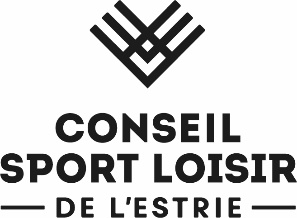 (Logo de votre organisation ou municipalité)FORMULAIRE DE DÉCLARATION D’ABSENCE D’ANTÉCÉDENTS JUDICIAIRES Nom : ____________________________________         Prénom : ________________________________________Date de naissance (obligatoire) (AA-MM-JJ) : ___________________________________________________Courriel : __________________________________    Téléphone : _____________________________________En signant le présent document, j’atteste que je n’ai pas d’infractions à mon casier judiciaire s’apparentant aux critères de filtration de nom de l’organisation.J’atteste également qu'il n'y a aucune accusation ni de mandat en suspens à des infractions en lien avec les critères de filtration de nom de l’organisation.Je comprends que si je soupçonne une infraction commise en lien avec les critères de filtration, il est de ma responsabilité d’en aviser nom de l’organisation afin d’effectuer une vérification de mes antécédents judiciaires. Je reconnais que s'il y a des infractions dans mes antécédents judiciaires, sans en aviser nom de l’organisation ni faire une demande de vérification des antécédents judiciaires, je m'expose à des mesures disciplinaires et/ou au retrait de mes responsabilités et privilèges au nom de l’organisation.Signature de l’individu :  				Date :__________________________________________________	 ________________________________________